АДМИНИСТРАЦИЯЗАКРЫТОГО АДМИНИСТРАТИВНО-ТЕРРИТОРИАЛЬНОГО ОБРАЗОВАНИЯ СОЛНЕЧНЫЙПОСТАНОВЛЕНИЕО проведении месячника безопасности на водных объектах ЗАТО СолнечныйРуководствуясь п. 21 ст. 15 Федерального закона от 16.10.2003г. №131-ФЗ «Об общих принципах организации местного самоуправления в Российской Федерации», в соответствии с «Планом основных мероприятий ЗАТО Солнечный по вопросам гражданской обороны, предупреждения и ликвидации чрезвычайных ситуаций, обеспечения пожарной безопасности и безопасности людей на водных объектах на 2022 год» и рекомендациями комиссии по чрезвычайным ситуациям и обеспечению пожарной безопасности ЗАТО Солнечный Тверской области от 28 декабря 2021 года, администрация ЗАТО СолнечныйП О С Т А Н О В Л Я Е Т:Объявить на территории ЗАТО Солнечный в период с 01 декабря 2022 года до 09.01. 2023 года месячник безопасности на водных объектах.Провести на территории мероприятия в соответствии с планом мероприятий по обеспечению безопасности людей на водных объектах, охране их жизни и здоровья на воде в ЗАТО Солнечный Тверской области на 2022 год, утвержденным Решением комиссии по чрезвычайным ситуациям и обеспечению пожарной безопасности ЗАТО Солнечный Тверской области от 28.12.2021 года.Уточнить потребности необходимых средств на выполнение мероприятий по обеспечению безопасности людей на водных объектах по конкретным видам работ и закупок.Выставить предупреждающие информационные знаки «Выход (Выезд) на лед запрещен» согласно схеме (прилагается).Организовать проведение профилактической и разъяснительной работы, информирование населения о правилах поведения на водных объектах, а также о действиях при возникновении угрожающих жизни ситуаций, оказанию само и взаимопомощи на водные объекты.Организовать выявление новых неорганизованных мест выхода на лед, информирование населения о запрете выхода (выезда) на лед в таких местах.Организовать проведение совместных профилактических рейдов с представителями организаций, участвующих в обеспечении безопасности людей на водных объектах;Обеспечить безопасность при проведении на водных объектах соревнований, праздников и других массовых мероприятий с учетом согласования с ГИМС Главного управления МЧС России по Тверской области.10. Опубликовать в газете «Городомля на Селигере» памятку для родителей по правилам поведения на льду.       11. Настоящее Постановление вступает в силу с даты принятия, подлежит размещению на официальном сайте администрации ЗАТО Солнечный.       12. Контроль за исполнением данного постановления оставляю за собой.Глава ЗАТО Солнечный		 		                 		           	         В.А. Петров09.12.2022ЗАТО Солнечный№ 207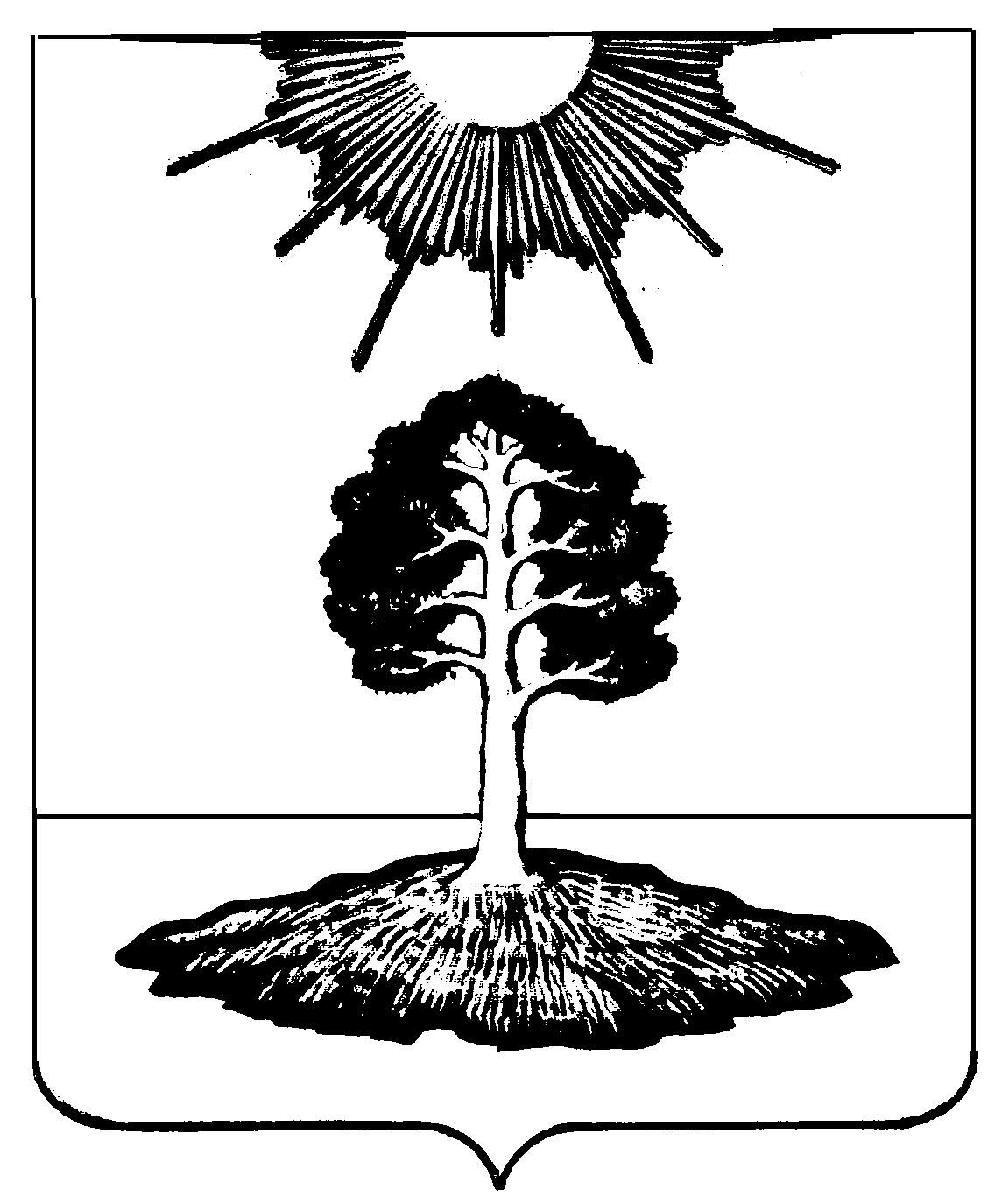 